AUCHENHARVIE ACADEMY				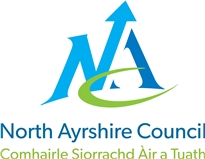 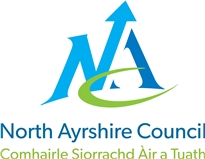 Head Teacher: Calum Johnston BED (Hons)Saltcoats Road, Stevenston, KA20 3JWTel.:	(01294) 605156E-mail:	auchenharvie@ea.n-ayrshire.sch.ukDate:	18th August 2021Dear Parent/Carer, We hope you have had a lovely summer holiday and enjoyed the glorious weather that we had. It’s been lovely to welcome your child to Auchenharvie Academy today as an S1 pupil.  We are confident that they will be happy, safe and flourish in their new learning environment. Your child has been allocated S6 buddies who will be with each S1 class for the next 2 weeks to help them find their way around the school and help to settle them in. If you have any questions or queries please do not hesitate to contact the house team for your child in the first instance.Ashgrove HouseDepute Head Teacher - Mrs Letizia Riddell gw10congiuletizia2@ea.n-ayrshire.sch.ukPastoral Care Teacher - Ms Amanda Lynch gw16lynchamanda@ea.n-ayrshire.sch.ukSfL Teacher – Mrs Suzi McSkimming  gw14kirkpatricksusan@ea.n-ayrshire.sch.ukParkend House Depute Head Teacher – Mr John Herd gw09herdjohn@ea.n-ayrshire.sch.ukPastoral Care Teacher – Ms Helen Shaw gw09shawhelen@ea.n-ayrshire.sch.ukSfL Teacher – Mr Lewis Pentleton gw17pentletonlewis@ea.n-ayrshire.sch.ukWarner HouseDepute Head Teacher – Ms Linda Davis gw09davislinda@ea.n-ayrshire.sch.ukPastoral Care Teacher (2 days) – Mrs Claire Scott gw09scottclaire4@ea.n-ayrshire.sch.ukPastoral Care Teacher (3 days) – Mrs Emma Shaw gw15shawemma@ea.n-ayrshire.sch.ukSfL Teacher – Mrs Shonagh Hamilton gw09hamiltonshonagh@ea.n-ayrshire.sch.ukYours sincerely The Transition Team  L Davis, C Scott and L Booth Depute Head Teacher, PT Pastoral Care and PT Transition and Interventions